          《在线课堂》学习单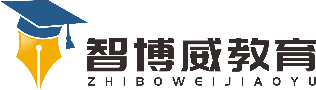 班级：                姓名：                 单元语文5年级下册第8单元课题21、《杨氏父子》温故知新默写《乡村四月》自主攀登一、给字选择正确的读音，打“√”。梁国杨氏（sì shì）之子九岁，甚（shèn shèng ）聪惠。孔君平诣（zhǐ yì）其父，父不在，乃呼儿出。为（wéi wèi ）设果，果有杨梅。孔指以示儿曰：“此是君家果。”儿应（yīng  yìng）声答曰：“未闻孔雀是夫子家禽（qín qíng ）。”二、比一比，再组词。梁（   ） 惠（    ） 诣（    ） 乃（    ） 禽（    ）粱（   ） 慧（    ） 指（    ） 奶（    ） 离（    ）二、解释下面句子中带点的字，再写出句子的意思。1.孔君平诣其父，父不在，乃呼儿出。诣：________乃：________2.孔指以示儿曰：“此是君家果。”。示：________曰：________3.未闻孔雀是夫子家禽。未：________闻：________稳中有升三、读一读，想一想，做一做。　　何晏七岁，明慧若神，魏武奇爱之，以宴在宫内，因欲以为子。宴乃画地令方，自处其中。人问其故，答曰：“何氏之庐也”。魏武知之，即遣还外。注释：若：好像。奇爱：十分喜爱。     以：把。乃：于是。    欲：想，希望。知：明白。1.思考：（1）这篇文章主要写了一件什么事？说句心里话